Identifying and Classifying AnglesIdentifying and Classifying AnglesIdentifying and Classifying AnglesIdentifying and Classifying AnglesRecognizes a rectangle by the number of sides and right angles.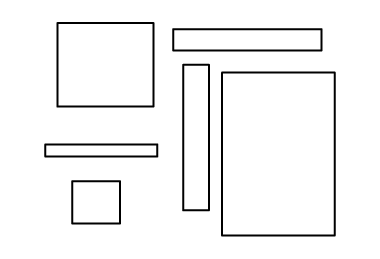 “I know that these are rectangles because they have 4 sides and 4 right angles.”Understands that rectangles have opposite sides that are parallel and equal. 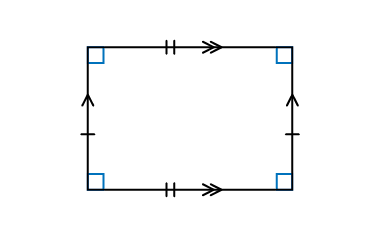 “A rectangle must have opposite sides that are parallel and equal in length.”Understands that a rectangle has 2 lines of symmetry. 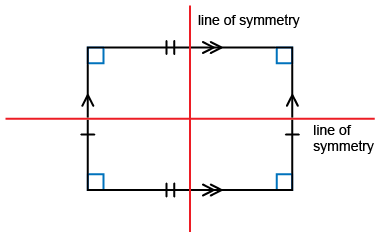 “Every rectangle will have 2 lines of symmetry. You could check by folding the shape or by 
using a Mira.”Uses properties to sort quadrilaterals into rectangles and non-rectangles.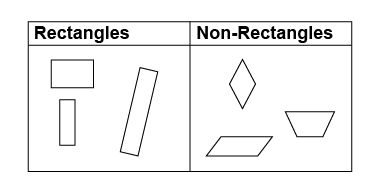 “All rectangles must have 4 sides, 
4 right angles, opposite sides equal and parallel, and 2 lines of symmetry. A trapezoid isn’t a rectangle because opposite sides are not always the same length.”Observations/DocumentationObservations/DocumentationObservations/DocumentationObservations/Documentation